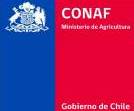 Se actualiza el calendario de Concurso Interno/Externo N°573 para la provisión del cargo de un/a Profesional para Prevención de Incendios Forestales para la Oficina Regional Tarapacá.FECHAS Y PLAZOS ACTUALIZADOS.FaseFechasPostulaciónPostulaciónDifusión y Plazo de Postulación08/08/2022 al 18/08/2022SelecciónSelecciónProceso de Evaluación y Selección del Postulante19/08/2022 al 23/09/2022FinalizaciónFinalizaciónFinalización del Proceso30/09/2022